Об утверждении Положения о составе, порядке подготовки генерального плана города Зеленогорска, порядке подготовки измененийи внесения их в генеральный план, а также составе, порядке подготовки плана реализации генерального планаНа основании подпункта 26 пункта 1 части 16 Федерального закона от 06.10.2003 № 131-ФЗ «Об общих принципах организации местного самоуправления в Российской Федерации», части 2 статьи 18 Градостроительного кодекса Российской Федерации, Закона Красноярского края от 27.06.2006 № 19-4948 «О составе и порядке подготовки документов территориального планирования муниципальных образований края, о составе и порядке подготовки планов реализации таких документов», руководствуясь Уставом города, ПОСТАНОВЛЯЮ:Утвердить Положение о составе, порядке подготовки генерального плана города Зеленогорска, порядке подготовки изменений и внесения их в генеральный план, а также  составе, порядке подготовки плана реализации генерального плана согласно приложению к настоящему постановлению.Настоящее постановление вступает в силу в день, следующий за днём его опубликования в газете «Панорама». Контроль за выполнением настоящего постановления возложить на первого заместителя Главы ЗАТО г. Зеленогорска по жилищно-коммунальному хозяйству, архитектуре и градостроительству.Глава ЗАТО г. Зеленогорска			  		                   М.В. СперанскийПриложение к постановлению Администрации ЗАТО г. Зеленогорскаот 01.10.2020 № 133-пПоложениео составе и порядке подготовки генерального плана города Зеленогорска, порядке подготовки изменений и внесения их в генеральный план, а также составе и порядке подготовки плана реализации генерального планаОбщие положенияПоложение о составе и порядке подготовки генерального плана города Зеленогорска, порядке подготовки изменений и внесения их в генеральный план, а также составе и порядке подготовки плана реализации генерального плана города Зеленогорска (далее – Положение) разработано в соответствии с Градостроительным кодексом Российской Федерации, Федеральным законом от 06.10.2003 № 131-ФЗ «Об общих принципах организации местного самоуправления в Российской Федерации», Приказом Министерства регионального развития Российской Федерации от 26.05.2011 № 244 «Об утверждении Методических рекомендаций по разработке проектов генеральных планов поселений и городских округов», Законом Красноярского края от 27.06.2006 № 19-4948 «О составе и порядке подготовки документов территориального планирования муниципальных образований края, о составе и порядке подготовки планов реализации таких документов», Уставом города Зеленогорска.1.2. Документом территориального планирования городского округа город Зеленогорск является генеральный план города Зеленогорска (далее – Генеральный план).1.3. Порядок согласования документов территориального планирования, состав и порядок работы согласительной комиссии при согласовании документов территориального планирования устанавливаются Правительством Российской Федерации.Состав и содержание Генерального планаГенеральный план включает в себя соответствующие карты (схемы), а также положения о территориальном планировании, содержащие описание целей и задач территориального планирования, перечень мероприятий по территориальному планированию и указание на последовательность их выполнения.2.2. На картах (схемах), содержащихся в Генеральном плане, отображаются:1) планируемые для размещения объекты местного значения городского округа, относящиеся к следующим областям:а) электро-, тепло-, газо- и водоснабжение населения, водоотведения;б) автомобильные дороги местного значения;в) физическая культура и массовый спорт, образование, здравоохранение, обработка, утилизация, обезвреживание, размещение твердых коммунальных отходов;г) иные области в связи с решением вопросов местного значения городского округа;2) границы населенных пунктов (в том числе границы образуемых населенных пунктов), входящих в состав городского округа;3) границы и описание функциональных зон с указанием планируемых для размещения в них объектов федерального значения, объектов регионального значения, объектов местного значения (за исключением линейных объектов) и местоположения линейных объектов федерального значения, линейных объектов регионального значения, линейных объектов местного значения.2.3. На картах (схемах) отображаются предложения по подготовке документов территориального планирования Российской Федерации, схемы территориального планирования Красноярского края или по внесению изменений в указанные документы территориального планирования при наличии соответствующих обоснований в составе материалов по обоснованию проекта Генерального плана. Такие предложения могут отображаться на отдельной карте (схеме) в составе Генерального плана.2.4. При подготовке Генерального плана осуществляется подготовка карты (схемы) расположения населенного пункта, с выделением границ соответствующего населенного пункта.2.5. Обязательным приложением к Генеральному плану являются сведения о границах населенных пунктов (в том числе границах образуемых населенных пунктов), входящих в состав городского округа, которые должны содержать графическое описание местоположения границ населенных пунктов, перечень координат характерных точек этих границ в системе координат, используемой для ведения Единого государственного реестра недвижимости2.6. Масштаб карт (схем), содержащихся в Генеральном плане, определяется заданием на подготовку проекта Генерального плана.Состав и содержание материалов по обоснованию проекта Генерального планаДля утверждения Генерального плана осуществляется подготовка соответствующих текстовых и графических материалов по обоснованию его проекта, состав и форма которых установлены Градостроительным кодексом Российской Федерации.3.2. Материалы по обоснованию Генерального плана в виде карт отображают:1) границы городского округа;2) границы существующих населенных пунктов, входящих в состав городского округа;3) местоположение существующих и строящихся объектов местного значения городского круга;4) особые экономические зоны;5) особо охраняемые природные территории федерального, регионального, местного значения;6) территории объектов культурного наследия;7) зоны с особыми условиями использования территорий;8) территории, подверженные риску возникновения чрезвычайных ситуаций природного и техногенного характера;9) границы лесничеств;10) иные объекты, иные территории и (или) зоны, которые оказали влияние на установление функциональных зон и (или) планируемое размещение объектов местного значения поселения, городского округа или объектов федерального значения, объектов регионального значения;11) границы земель различных категорий, границы функциональных зон, границы земельных участков, на которых размещены производственные объекты, объекты транспорта, энергетики, линейные объекты, сети инженерно-технического обеспечения, поверхностные водные объекты и другие объекты.3.3. На карте (схеме) с отображением результатов анализа комплексного развития территории и размещения объектов капитального строительства местного значения, в том числе с учетом результатов инженерных изысканий, подготавливаемой в составе графических материалов по обоснованию проекта Генерального плана, отображаются:а) результаты оценки природно-ресурсного потенциала территории, обеспеченности транспортной, инженерной, социальной и производственной инфраструктурами, а также экологического состояния территорий;б) границы территорий, на которых устанавливаются ограничения на осуществление градостроительной деятельности, в том числе границы земель особо охраняемых природных территорий, зон с особыми условиями использования территорий, границы территорий объектов культурного наследия, территорий, занятых месторождениями полезных ископаемых, территорий с экстремальными природными условиями, зон чрезвычайных экологических ситуаций и экологического бедствия, территорий, подверженных риску возникновения чрезвычайных ситуаций природного и техногенного характера и воздействия их последствий (затопление, нарушенные земли, неблагоприятные геологические, гидрогеологические, атмосферные и другие процессы – сейсмические воздействия, вечная мерзлота, оползни, карсты, эрозия и т. д.). При наличии сложных инженерно-геологических условий указанные карты (схемы) дополняются инженерно-геологическими и гидрогеологическими картами.3.4. Обоснование предложений по территориальному планированию, подготавливаемое в составе текстовых материалов по обоснованию проекта Генерального плана, содержит показатели социально-экономического развития территории городского округа, перечень которых устанавливается муниципальными правовыми актами органов местного самоуправления.3.5. Масштаб карт (схем), содержащихся в материалах по обоснованию проекта Генерального плана, определяется заданием на подготовку проекта Генерального плана.Порядок подготовки и утверждения проекта Генерального плана4.1. Решение о подготовке проекта Генерального плана, а также решения о подготовке предложений о внесении в Генеральный план изменений принимаются Администрацией ЗАТО г. Зеленогорска в форме постановления.4.2. Постановлением Администрации ЗАТО г. Зеленогорска определяется орган, ответственный за обеспечение координации и последовательности работ по подготовке проекта Генерального плана, организующий взаимодействие с исполнителем данных работ и согласование проектных решений.4.3. Подготовка проекта Генерального плана осуществляется физическим или юридическим лицом, с которым заключен муниципальный контракт в соответствии с законодательством Российской Федерации о контрактной системе в сфере закупок товаров, работ, услуг для обеспечения государственных и муниципальных нужд (далее - Разработчик).4.4. Состав и содержание задания на подготовку проекта Генерального плана, состав и содержание исходных материалов для подготовки проекта Генерального плана устанавливаются правовыми актами Администрации ЗАТО г. Зеленогорска.4.5. Работа по сбору исходных материалов включается в объем выполняемых работ, указываемый в техническом задании на подготовку проекта Генерального плана.4.6. Подготовка проекта Генерального плана осуществляется на бумажных и электронных носителях.4.7. Использование для подготовки проекта Генерального плана исходных материалов, имеющих гриф секретности, осуществляется в соответствии с законодательством Российской Федерации о государственной тайне.4.8. Подготовка проекта Генерального плана осуществляется на основании Стратегии социально-экономического развития г. Зеленогорска, с учетом Стратегии социально-экономического развития Красноярского края, иных программ, принятых в установленном порядке и реализуемых за счет средств федерального бюджета, бюджета Красноярского края, местного бюджета, решений уполномоченных органов, предусматривающих создание объектов федерального, регионального либо местного значения. При подготовке проекта Генерального плана учитываются региональные и местные нормативы градостроительного проектирования, результаты публичных слушаний по проекту Генерального плана и предложения заинтересованных лиц.4.9. В процессе подготовки проекта Генерального плана в обязательном порядке учитываются ограничения использования земельных участков и объектов капитального строительства, расположенных в границах зон охраны объектов культурного наследия, в соответствии с законодательством Российской Федерации об охране объектов культурного наследия и Градостроительным кодексом Российской Федерации.4.10. Проект Генерального плана до его утверждения подлежит обязательному согласованию в порядке, установленном статьей 25 Градостроительного кодекса Российской Федерации, Постановлением Правительства Российской Федерации от 24.03.2007 № 178 «Об утверждении Положения о согласовании проектов схем территориального планирования субъектов Российской Федерации и проектов территориального планирования муниципальных образований», Постановлением Правительства Российской Федерации от 09.08.2017 года № 953 «Об утверждении Правил согласования органами местного самоуправления закрытого административно-территориального образования проектов стратегии социально-экономического развития закрытого административно-территориального образования и плана мероприятий по реализации стратегии социально-экономического развития закрытого административно-территориального образования, генерального плана закрытого административно-территориального образования, проектов планировки территории, подготовленных на основе генерального плана закрытого административно-территориального образования, резервирования земель в границах закрытого административно-территориального образования для муниципальных нужд».4.11. Проект Генерального плана подлежит обязательному рассмотрению на публичных слушаниях, проводимых в соответствии со статьей 28 Градостроительного кодекса Российской Федерации.4.13. Протокол публичных слушаний по проекту Генерального плана, заключение о результатах таких публичных слушаний являются обязательным приложением к проекту Генерального плана, направляемому Администрацией ЗАТО г. Зеленогорска в представительный орган местного самоуправления – Совет депутатов ЗАТО г. Зеленогорска.4.14. Совет депутатов ЗАТО г. Зеленогорска с учетом протокола публичных слушаний по проекту Генерального плана и заключения о результатах таких публичных слушаний  принимает решение об утверждении проекта Генерального плана или об отклонении проекта Генерального плана и о направлении его Главе ЗАТО г. Зеленогорска на доработку.4.15. Генеральный план подлежит опубликованию в порядке, установленном для официального опубликования муниципальных правовых актов, иной официальной информации, и размещается на официальном сайте Администрации ЗАТО г. Зеленогорска в информационно-телекоммуникационной сети Интернет. Опубликованию и размещению подлежат положения, предусмотренные частью 5 статьи 23 Градостроительного кодекса Российской Федерации, и карта (схема) или несколько карт (схем), на которых отображена информация, предусмотренная частью 6 статьи 23 Градостроительного кодекса Российской Федерации.4.16. Утвержденный Генеральный план подлежит размещению в федеральной информационной системе территориального планирования не позднее срока, установленного законодательством.Внесение изменений в Генеральный план5.1. Внесение изменений в Генеральный план осуществляется в соответствии с Градостроительным кодексом Российской Федерации и разделом 4 настоящего Положения.5.2. Основанием для подготовки изменений и внесения их в Генеральный план являются предложения, поступившие от органов государственной власти Российской Федерации, исполнительных органов государственной власти Красноярского края, органов местного самоуправления ЗАТО г. Зеленогорска, заинтересованных физических и юридических лиц.5.3. Внесение в Генеральный план изменений, предусматривающих изменение границ населенных пунктов в целях жилищного строительства или определения зон рекреационного назначения, осуществляется без проведения публичных слушаний.5.4. Решение Администрации ЗАТО г. Зеленогорска о подготовке предложений о внесении изменений в Генеральный план оформляется в виде постановления, содержащего последовательный план мероприятий по внесению изменений в Генеральный план.Состав и порядок подготовки плана реализации Генерального планаДля реализации Генерального плана осуществляется подготовка плана реализации Генерального плана в соответствии с Градостроительным кодексом Российской Федерации, который включает в себя порядок и сроки по:подготовке и утверждению документации по планировке территории в соответствии с Генеральным планом;подготовке и утверждению изменений в Правила землепользования и застройки г. Зеленогорска в соответствии с Генеральным планом;3) принятию в порядке, установленном законодательством Российской Федерации, решений о резервировании земель, об изъятии земельных участков для государственных или муниципальных нужд, о переводе земель или земельных участков из одной категории в другую;4) созданию объектов местного значения городского округа города Зеленогорска на основании документации по планировке территории;5) выполнению мероприятий, которые предусмотрены муниципальными программами, утвержденными Администрацией ЗАТО г. Зеленогорска и реализуемыми за счет средств местного бюджета, или нормативными правовыми актами Администрации ЗАТО г. Зеленогорска, или в установленном Администрацией ЗАТО г. Зеленогорска порядке решениями главных распорядителей бюджетных средств города, программами комплексного развития систем коммунальной инфраструктуры, транспортной инфраструктуры, социальной инфраструктуры городского округа город Зеленогорск и (при наличии) инвестиционными программами организаций коммунального комплекса;6) разработке и утверждению программ комплексного развития систем коммунальной инфраструктуры, транспортной инфраструктуры, социальной инфраструктуры.Программы комплексного развития систем коммунальной инфраструктуры, транспортной инфраструктуры, социальной инфраструктуры города Зеленогорска разрабатываются Администрацией ЗАТО г. Зеленогорска и подлежат утверждению Советом депутатов ЗАТО г. Зеленогорска в шестимесячный срок с даты утверждения Генерального плана. Вышеуказанные программы должны содержать графики выполнения мероприятий, предусмотренных указанными программами.6.3. Проекты программ комплексного развития систем коммунальной инфраструктуры, транспортной инфраструктуры, социальной инфраструктуры города Зеленогорска подлежат размещению на официальном сайте Администрации ЗАТО г. Зеленогорска в информационно-телекоммуникационной сети "Интернет" и опубликованию в порядке, установленном для официального опубликования муниципальных правовых актов, иной официальной информации, не менее чем за 30 календарных дней до их утверждения.6.4. В случае, если в Генеральный план внесены изменения, предусматривающие строительство или реконструкцию объектов коммунальной, транспортной, социальной инфраструктур, которые являются объектами местного значения города Зеленогорска и не включены в программы комплексного развития систем коммунальной инфраструктуры, транспортной инфраструктуры, социальной инфраструктуры городского округа, данные программы подлежат приведению в соответствие с Генеральным планом в трехмесячный срок с даты внесения соответствующих изменений в Генеральный план.6.5. В случае, если программы, реализуемые за счет средств федерального бюджета, бюджета Красноярского края, местного бюджета, решения органов государственной власти, органов местного самоуправления, иных главных распорядителей средств соответствующих бюджетов, предусматривающие создание объектов федерального значения, объектов регионального значения, объектов местного значения городского округа, инвестиционные программы субъектов естественных монополий, организаций коммунального комплекса приняты до утверждения Генерального плана и предусматривают создание объектов федерального значения, объектов регионального значения, объектов местного значения городского округа, подлежащих отображению в Генеральном плане, но не предусмотренных Генеральным планом, или в случае внесения в Генеральный план изменений в части размещения объектов федерального значения, объектов регионального значения, объектов местного значения городского округа такие программы и решения подлежат приведению в соответствие с Генеральным планом в двухмесячный срок с даты их утверждения, даты внесения в них изменений.6.6. В случае, если программы, реализуемые за счет средств федерального бюджета, областного бюджета, местного бюджета, решения органов государственной власти, органов местного самоуправления, иных главных распорядителей средств соответствующих бюджетов, предусматривающие создание объектов федерального значения, объектов регионального значения, объектов местного значения городского округа, инвестиционные программы субъектов естественных монополий, организаций коммунального комплекса принимаются после утверждения Генерального плана и предусматривают создание объектов федерального значения, объектов регионального значения, объектов местного значения городского округа, подлежащих отображению в Генеральном плане, но не предусмотренных Генеральным планом, в Генеральный план в пятимесячный срок с даты утверждения таких программ и принятия таких решений вносятся соответствующие изменения.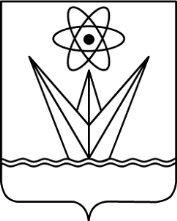 АДМИНИСТРАЦИЯЗАКРЫТОГО АДМИНИСТРАТИВНО – ТЕРРИТОРИАЛЬНОГО ОБРАЗОВАНИЯ  ГОРОДА  ЗЕЛЕНОГОРСКА КРАСНОЯРСКОГО КРАЯП О С Т А Н О В Л Е Н И ЕАДМИНИСТРАЦИЯЗАКРЫТОГО АДМИНИСТРАТИВНО – ТЕРРИТОРИАЛЬНОГО ОБРАЗОВАНИЯ  ГОРОДА  ЗЕЛЕНОГОРСКА КРАСНОЯРСКОГО КРАЯП О С Т А Н О В Л Е Н И ЕАДМИНИСТРАЦИЯЗАКРЫТОГО АДМИНИСТРАТИВНО – ТЕРРИТОРИАЛЬНОГО ОБРАЗОВАНИЯ  ГОРОДА  ЗЕЛЕНОГОРСКА КРАСНОЯРСКОГО КРАЯП О С Т А Н О В Л Е Н И ЕАДМИНИСТРАЦИЯЗАКРЫТОГО АДМИНИСТРАТИВНО – ТЕРРИТОРИАЛЬНОГО ОБРАЗОВАНИЯ  ГОРОДА  ЗЕЛЕНОГОРСКА КРАСНОЯРСКОГО КРАЯП О С Т А Н О В Л Е Н И ЕАДМИНИСТРАЦИЯЗАКРЫТОГО АДМИНИСТРАТИВНО – ТЕРРИТОРИАЛЬНОГО ОБРАЗОВАНИЯ  ГОРОДА  ЗЕЛЕНОГОРСКА КРАСНОЯРСКОГО КРАЯП О С Т А Н О В Л Е Н И Е01.10.2020г. Зеленогорскг. Зеленогорск№133-п